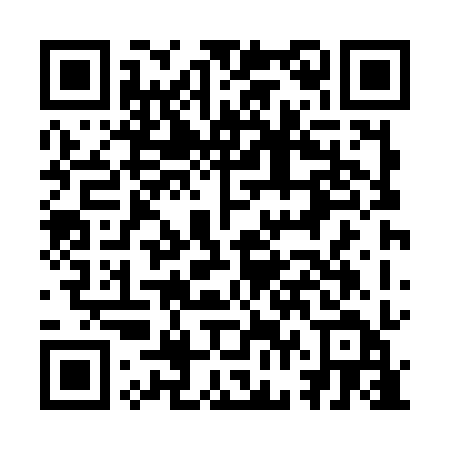 Ramadan times for Sieniawa, PolandMon 11 Mar 2024 - Wed 10 Apr 2024High Latitude Method: Angle Based RulePrayer Calculation Method: Muslim World LeagueAsar Calculation Method: HanafiPrayer times provided by https://www.salahtimes.comDateDayFajrSuhurSunriseDhuhrAsrIftarMaghribIsha11Mon4:274:276:2112:084:005:565:567:4412Tue4:254:256:1912:084:015:585:587:4613Wed4:224:226:1712:084:036:006:007:4814Thu4:204:206:1412:084:046:026:027:5015Fri4:174:176:1212:074:066:046:047:5116Sat4:154:156:1012:074:076:056:057:5317Sun4:124:126:0712:074:096:076:077:5518Mon4:104:106:0512:064:106:096:097:5719Tue4:074:076:0312:064:126:116:117:5920Wed4:044:046:0012:064:136:126:128:0221Thu4:024:025:5812:064:146:146:148:0422Fri3:593:595:5612:054:166:166:168:0623Sat3:563:565:5312:054:176:186:188:0824Sun3:533:535:5112:054:186:196:198:1025Mon3:513:515:4912:044:206:216:218:1226Tue3:483:485:4612:044:216:236:238:1427Wed3:453:455:4412:044:226:256:258:1628Thu3:423:425:4112:034:246:266:268:1829Fri3:393:395:3912:034:256:286:288:2130Sat3:363:365:3712:034:266:306:308:2331Sun4:344:346:341:035:287:327:329:251Mon4:314:316:321:025:297:337:339:272Tue4:284:286:301:025:307:357:359:303Wed4:254:256:281:025:317:377:379:324Thu4:224:226:251:015:337:397:399:345Fri4:194:196:231:015:347:407:409:376Sat4:164:166:211:015:357:427:429:397Sun4:134:136:181:005:367:447:449:428Mon4:104:106:161:005:387:457:459:449Tue4:064:066:141:005:397:477:479:4610Wed4:034:036:111:005:407:497:499:49